2. pielikumsMinistru kabineta 2017. gada                       noteikumiem Nr.      Pieteikuma paraugs pārbaudījuma kārtošanaiValsts policijai(vārds, uzvārds (drukātiem burtiem))(personas kods)(adrese)(tālruņa numurs, e-pasta adrese)pieteikums apsardzes darbinieka kvalifikācijas pārbaudījuma kārtošanaiLūdzu atļaut kārtot apsardzes darbinieka kvalifikācijas pārbaudījumu un noteikt laiku tā kārtošanai.(vēlamais pārbaudījuma kārtošanas laiks) Apliecinu, ka valsts nodeva par apsardzes darbinieka kvalifikācijas pārbaudījuma kārtošanu ir samaksāta1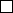 Par apsardzes darbinieka kvalifikācijas pārbaudījuma kārtošanas laiku lūdzu informēt2: elektroniski, nosūtot informāciju uz iesniegumā norādīto e-pasta adresi rakstiski, nosūtot informāciju pa pastu uz iesniegumā norādīto adresi telefoniski, zvanot uz iesniegumā norādīto tālruņa numuru_______________________	____________________________________ (datums)	 (paraksts3)Piezīmes.1. Valsts nodeva par apsardzes darbinieka kvalifikācijas pārbaudījuma kārtošanu nav atkārtoti jāmaksā personai, kura iepriekš to ir samaksājusi, bet nav kārtojusi apsardzes darbinieka kvalifikācijas pārbaudījumu un kurai noteikts cits apsardzes darbinieka kvalifikācijas pārbaudījuma kārtošanas laiks, ja no iepriekšējās valsts nodevas maksājuma dienas nav pagājuši vairāk kā 12 mēneši.2. Izvēloties informācijas saņemšanas veidu, norāda tikai vienu variantu.3. Dokumenta rekvizītu "paraksts" neaizpilda, ja elektroniskais dokuments ir sagatavots atbilstoši normatīvajiem aktiem par elektronisko dokumentu noformēšanu vai tiek nosūtīts ar elektroniskā pasta starpniecību bez droša elektroniska paraksta.Iekšlietu ministrs 	Rihards Kozlovskis